PM300 Extérieur DESCRIPTIF TYPE POUR CAHIER DES CHARGES
La pose clippée du plafond linéaire sera réalisée avec des bacs clippés  de largeur 300 mm, d’une hauteur de 33 mm et d’une épaisseur adaptées par PLAFOMETAL selon dimension demandée. Les bacs seront  et équipés d’un complément acoustique La longueur est comprise entre 900 et 6000 mm pour les pré-laqués et 900 et 4000 pour les post-laqués. Mise en œuvre Le plafond sera mis en œuvre sur un système porteur I-HR PLAFOMETAL. Mise en œuvre clippée en extérieur, selon le guide d’installation. Les entraxes entre porteurs et entre suspentes seront prévus selon la tenue mécanique de la qualité matière sélectionnée pour le bac PM300 et le degré d’exposition au vent et à la corrosion selon les caractéristiques d’implantation du projet. L’entreprise de pose devra soumettre son projet à l’approbation du maitre d’ouvrage. La dépose de bacs pour accessibilité restera possible en milieu de trame, indépendamment des bacs adjacents. Elle devra être effectuée avec précaution et l’utilisation de l’outil spécifique est vivement recommandée.HR : Haute Résistance* Insérer votre choix dans la liste déroulante en couleurs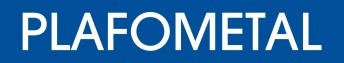 